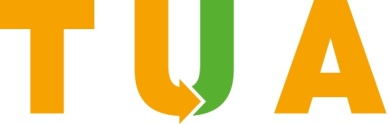 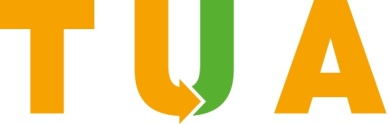 AVVISOTua informa la gentile clientela che, in ossequio al contenuto del “documento operativo” per il raccordo degli orari di inizio e termine delle attività didattiche e dei servizi di trasporto pubblico locale, urbano ed extraurbano,  approvato dai componenti del tavolo di coordinamento istituito presso la Prefettura di Pescara, dal prossimo 7 gennaio 2021 saranno in vigore i riportati orari del servizio urbano:Pescara lì 31 dicembre 2020LA DIREZIONEAUTOLINEACorse 1^fascia d' ingressoCorse 2^fascia d' ingressoCorse 1^fascia d' uscitaCorse 2^fascia d'uscitaAUTOLINEAPartenzaPartenzaPartenzaPartenzaLinea 38 Aeroporto-Terrarossa07:00Linea 38 Aeroporto-Terrarossa07:15Linea 38 Aeroporto-Terrarossa07:30Linea 38 Aeroporto-Terrarossa07:45Linea 38 Terrarossa-Aeroporto07:00Linea 38 S. Lucia-Terrarossa-Aeroporto07:00Linea 38 Terrarossa-Aeroporto07:20Linea 38 Terrarossa-Aeroporto07:30Linea 38 Terrarossa-Aeroporto07:40Linea 38 S. Lucia-Terrarossa-Aeroporto07:40Linea 38 S. Lucia-Terrarossa-Terminal (B05)07:15Linea 38 S. Lucia-Terrarossa-Itis Volta (B09)06:55Linea 38 Terrarossa-Itis Volta (B21)07:10Linea 38 C.so Umberto-Ist. Di Marzio (B07)07:25Linea 21 Francavilla Foro-Terminal-Zanni07:00Linea 21 Francavilla Foro-Terminal-Zanni07:10Linea 21 Francavilla Foro-Terminal-Zanni07:20Linea 21 Francavilla Foro-Terminal-Zanni07:30Linea 21 Francavilla Foro-Terminal-Zanni07:40Linea 21 C.da San Giovanni-Francavilla Foro-Zanni (B11)07:05Linea 21 C.da San Giovanni-Francavilla Foro-Itis (B13)07:15Linea 21 C.da San Giovanni-Francavilla Foro-Manthonè (B25)07:20Linea 21 Francavilla Foro-Terminal-Zanni (B33)07:15Linea 16 Montesilvano Colle-Terminal-Itis (B31)07:05Linea 16 Montesilvano Colle-Terminal07:30Linea 15 Villamagna-Terminal07:20Linea 15 Villamagna-Terminal07:40Linea 15 Terminal-Villamagna07:20Linea 15 Terminal-Villamagna07:40Linea 14 Fontanelle-Largo Dalla Chiesa07:10Linea 10 Terminal-Stadio07:15Linea 10 Terminal-Stadio07:30Linea 10 Terminal-Stadio07:45Linea 7 Valle Rocca-Terminal07:20Linea 7 Valle Rocca-B. Croce-Terminal (B23)07:25Linea 7 Valle Rocca-Terminal07:40Linea 6 Sambuceto-Montesilvano Via Costa07:00Linea 6 Sambuceto-Montesilvano Via Costa07:20Linea 6 Montesilvano Via Costa-Sambuceto07:00Linea 6 Montesilvano Via Costa-Sambuceto07:30Linea 6 Sambuceto-Terminal (B29)07:30Linea 5 Terminal-Colli Innamorati-Terminal07:00Linea 5 Terminal-Colli Innamorati-Terminal07:15Linea 4 Terminal-Colle Marino-Terminal07:00Linea 4 Terminal-Colle Marino-Terminal07:20Linea 4 Colle Marino-Terminal-Itis Volta (B15)07:15Linea 4/ Terminal-Salita Zanni-Via Arapietra07:45Linea 4/ Terminal-Salita Zanni-Via Arapietra-Ist. Di Marzio (B19)07:45Linea 2/ Montesilvano Grandi Alberghi-Terminal07:30Chieti-Pescara NO STOP07:00Chieti-Pescara Via Tiburtina07:10Chieti-Pescara Via Tiburtina07:20Chieti-Pescara Via Tiburtina07:35Ortona-Pescara07:00Ortona-Pescara07:15Linea 38 Aeroporto-Terrarossa08:30Linea 38 S.Lucia-Terrarossa-Terminal-Itis (B05)08:40Linea 38 S.Lucia-Terrarossa-Itis Volta (B09)08:40Linea 38 Terrarossa-Itis Volta (B21)08:45Linea 38 C.so Umberto-Ist. Di Marzio (B07)08:55Linea 21 Francavilla Foro-Terminal08:30Linea 21 C.da San Giovanni-Francavilla Foro-Zanni (B11)08:30Linea 21 C.da San Giovanni-Francavilla Foro-Itis (B13)08:30Linea 21 C.da San Giovanni-Francavilla Foro-Manthonè (B25)08:30Linea 21 Francavilla Foro-Terminal-Zanni (B33)08:30Linea 21 Francavilla Foro-Terminal08:40Linea 16 S. Filomena-Montesilvano Colle-Liceo D'Ascanio-Alessandrini (B03)08:50Linea 16 Montesilvano Colle-Terminal-ITIS (B31)08:50Linea 15 Villamagna-Terminal08:45Linea 15 Terminal-Villamagna08:40Linea 15 Terminal-Villamagna09:00Linea 14 Fontanelle-Largo Dalla Chiesa09:00Linea 10 Terminal-Stadio08:40Linea 10 Terminal-Stadio09:00Linea 8 Terminal-Ipercoop09:05Linea 7 Valle Rocca-Terminal08:40Linea 7 Valle Rocca-Terminal09:00Linea 6 Montesilvano Via Costa-Sambuceto08:20Linea 6 Montesilvano Via Costa-Sambuceto08:40Linea 6 Sambuceto-Montesilvano Via Costa08:40Linea 6 Montesilvano Via Costa-Sambuceto09:00Linea 6 Sambuceto-Terminal (B29)09:10Linea 5 Terminal-Colli Innamorati-Terminal08:30Linea 5 Terminal-Colli Innamorati-Terminal08:45Linea 4 Terminal-Colle Marino-Terminal08:20Linea 4 Terminal-Colle Marino-Terminal08:40Linea 4 Colle Marino-Terminal-Itis Volta (B15)08:50Linea 4/ Terminal-Salita Zanni-Via Arapietra09:15Linea 4/ Terminal-Salita Zanni-Via Arapietra-Ist. Di Marzio (B19)09:10Linea 3 Tribunale-Terrarossa08:55Linea 3 Tribunale-Terrarossa09:15Linea 3 Terrarossa-Tribunale08:40Linea 3 Terrarossa-Tribunale09:00Linea 3 Terrarossa-Tribunale09:20Linea 3/ Terminal-Montesilvano Via Costa09:00Linea 3/ Terrarossa-Terminal08:30Linea 3/ Terrarossa-Terminal08:50Linea 3/ Terrarossa-Terminal09:10Linea 2/ Montesilvano Grandi Alberghi-Terminal09:00Chieti-Pescara NO STOP08:45Chieti-Pescara Via Tiburtina08:30Chieti-Pescara Via Tiburtina08:50Ortona-Pescara08:35Ortona-Pescara09:00Linea 38 Itis-Terminal-Cappelle Terrarossa (B28)13:05Linea 38 Manthonè-Terminal-Cappelle Terrarossa - S.Lucia (B20)13:05Linea 38 Itis-Terminal-Cappelle Terrarossa (B14))13:05Linea 38 Via Vespucci-Terminal-Cappelle Terrarossa - S.Lucia (B30)13:05Linea 38 Itis-Terminal-Cappelle Terrarossa-S.Lucia (B34)13:05Linea 21 Zanni-Terminal-Francavilla Foro12:40Linea 21 Zanni-Terminal-Francavilla Foro13:00Linea 21 Zanni-Terminal-Francavilla Foro13:10Linea 21 Zanni-Terminal-Francavilla Foro13:20Linea 21 Itis-Francavilla Foro-C.da San Giovanni (B02)13:05Linea 21 Manthonè-Francavilla Foro-C.da San Giovanni (B18)13:05Linea 21 Itis-Ponte Risorgimento-Francavilla Foro (B38)13:05Linea 21 Via Vespucci-Francavilla Foro (26)13:05Linea 16 Itis-Montesilvano Colle (B12)13:05Linea 16 Montesilvano FS-Ist Alessandrini-C.da Barco13:10Linea 15 Villamagna-Terminal12:45Linea 15 Villamagna-Terminal13:15Linea 15 Terminal-Villamagna13:00Linea 14 Fontanelle-Largo Dalla Chiesa13:00Linea 14 Largo Dalla Chiesa-Fontanelle13:00Linea 10 Terminal-Stadio12:40Linea 10 Terminal-Stadio13:00Linea 8 Aeroporto-Terminal12:50Linea 8 Ipercoop-Terminal13:15Linea 8 Terminal-Ipercoop13:05Linea 7 Terminal-Valle Rocca13:15Linea 7 B. Croce-Valle Rocca (B06)14:05Linea 7 Manthonè-Valle Rocca (B10)13:05Linea 7 Terminal-Via Marconi-Valle Rocca (B40)13:05Linea 6 Sambuceto-Montesilvano Via Costa12:50Linea 6 Montesilvano Via Costa-Sambuceto12:50Linea 5 Terminal-Colli Innamorati-Terminal13:00Linea 5 Itis-Colli Innamorati (B36)13:05Linea 4 Terminal-Colle Marino-Terminal13:00Linea 4/ Terminal-Salita Zanni-Via Arapietra13:00Linea 3 Tribunale-Terrarossa12:55Linea 3 Tribunale-Terrarossa13:15Linea 3 Terrarossa-Tribunale12:40Linea 3 Terrarossa-Tribunale13:00Linea 3/ Montesilvano Via Costa-Terminal13:00Linea 3/ Terminal-Montesilvano Via Costa13:20Pescara-Chieti Via Tiburtina13:00Pescara-Chieti Via Tiburtina13:15Pescara-Ortona13:30Linea 38 Itis-Terminal-Cappelle Terrarossa (B28)14:35Linea 38 Manthonè-Terminal-Cappelle Terrarossa - S.Lucia (B20)14:35Linea 38 Itis-Terminal-Cappelle Terrarossa (B14)14:35Linea 38 Via Vespucci-Terminal-Cappelle Terrarossa-S.Lucia (B30)14:35Linea 38 Itis-Terminal-Cappelle Terrarossa-S.Lucia (B34)14:35Linea 21 Zanni-Terminal-Francavilla Foro14:20Linea 21 Zanni-Terminal-Francavilla Foro14:30Linea 21 Itis-Francavilla Foro-C.da San Giovanni (B02)14:35Linea 21 Manthonè-Francavilla Foro-C.da San Giovanni (B18)14:35Linea 21 Itis-Ponte Risorgimento-Francavilla Foro (B38)14:35Linea 21 Via Vespucci-Francavilla Foro (26)14:35Linea 16 Itis-Montesilvano Colle (B12)14:35Linea 16 Montesilvano FS-Ist. Alessandrini - C.da Barco14:30Linea 15 Villamagna-Terminal14:15Linea 15 Terminal-Villamagna14:30Linea 10 Terminal-Stadio14:20Linea 10 Terminal-Stadio14:40Linea 8 Ipercoop-Terminal14:35Linea 7 Manthonè-Valle Rocca (B10)14:35Linea 7 Terminal-Via Marconi-Valle Rocca (B40)14:35Linea 6 Sambuceto-Montesilvano Via Costa14:00Linea 6 Sambuceto-Montesilvano Via Costa14:35Linea 6 Montesilvano Via Costa-Sambuceto14:00Linea 6 Montesilvano Via Costa-Sambuceto14:35Linea 5 Terminal-Colli Innamorati-Terminal14:40Linea 5 Itis-Colli Innamorati (B36)14:35Linea 4 Terminal-Colle Marino-Terminal14:30Linea 4/ Terminal-Salita Zanni-Via Arapietra14:30Linea 3 Tribunale-Terrarossa14:15Linea 3 Tribunale-Terrarossa14:35Linea 3 Terrarossa-Tribunale14:15Linea 3 Terrarossa-Tribunale14:35Linea 3/ Montesilvano Via Costa-Terminal14:40Linea 3/ Terminal-Montesilvano Via Costa14:40Pescara-Chieti Via Tiburtina14:20Pescara-Chieti Via Tiburtina14:40